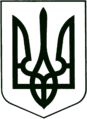 УКРАЇНА
МОГИЛІВ-ПОДІЛЬСЬКА МІСЬКА РАДА
ВІННИЦЬКОЇ ОБЛАСТІВИКОНАВЧИЙ КОМІТЕТ                                                           РІШЕННЯ №251Від 27.08.2021р.                                              м. Могилів-ПодільськийПро створення комісії з питань захисту прав дитиниКеруючись Конституцією України, ст.ст. 32, 34, 59 Закону України«Про місцеве самоврядування в Україні», Сімейним і Цивільним кодексами України, законами України «Про охорону дитинства», «Про забезпечення організаційно - правових умов соціального захисту дітей – сиріт та дітей, позбавлених батьківського піклування», «Про органи і служби у справах дітей та спеціальні установи для дітей», «Про освіту», «Про соціальні послуги», «Про соціальну роботу з сім'ями, дітьми та молоддю», Конвенцією ООН про права дитини, актами Президента України та Кабінету Міністрів України, постановою Кабінету Міністрів України від 24.09.2008 року №866 «Питання діяльності органів опіки та піклування, пов’язані із захистом прав дітей», рішенням 9 сесії міської ради 8 скликання від 30.06.2021 року №280 «Про внесення змін до структури, чисельності, штатів апарату міської ради та її виконавчих органів»,-                   виконком міської ради ВИРІШИВ:1. Затвердити Положення про комісію з питань захисту прав дитини     згідно з додатком 1, що додається2. Затвердити склад комісії з питань захисту прав дитини згідно з     додатком 2, що додається.3. Визнати такими, що втратили  чинність рішення виконавчого комітету     міської ради від 26.11.2020 року №314 «Про створення комісії з питань     захисту прав дитини» та рішення виконавчого комітету міської ради     від 31.03.2021р. №94 «Про внесення змін до рішення виконавчого        комітету міської ради від 26.11.2020р. №314 «Про створення комісії з     питань захисту прав дитини». 4. Дане рішення набирає чинності з 01 вересня 2021р.5. Контроль за виконанням даного рішення покласти на заступника     міського голови з питань діяльності виконавчих органів     Слободянюка М.В..          Міський голова                                                           Геннадій ГЛУХМАНЮК                                                                                              Додаток 1	                                                                                  до рішення виконавчого                                                                                   комітету міської ради                                                                                   від 27.08.2021 року №251ПОЛОЖЕННЯ 
про комісію з питань захисту прав дитини1. Комісія з питань захисту прав дитини (далі - комісія) є органом,  що утворюється рішенням виконавчого комітету Могилів-Подільської міської ради.2. Комісія у своїй діяльності керується Конституцією і законами України, а також указами Президента України та постановами Верховної Ради України, прийнятими відповідно до Конституції і законів України, актами Кабінету Міністрів України та цим Положенням.3. Основним завданням комісії є сприяння забезпеченню реалізації прав дитини на життя, охорону здоров’я, освіту, соціальний захист, сімейне виховання та всебічний розвиток.4. Комісія відповідно до покладених на неї завдань:1) затверджує індивідуальний план соціального захисту дитини, яка перебуває у складних життєвих обставинах, дитини-сироти та дитини, позбавленої батьківського піклування, який складається за формою, затвердженою Міністерством соціальної політики, членами міждисциплінарної команди із числа посадових осіб виконавчого комітету Могилів - Подільської міської ради, закладів освіти, охорони здоров’я, соціального захисту населення, уповноважених підрозділів органів Національної поліції, (далі - уповноважені суб’єкти), контролює виконання уповноваженими суб’єктами заходів цього плану відповідно до їх компетенції, забезпечує його перегляд та коригування;2) розглядає питання щодо:- подання службою у справах дітей заяви та документів для реєстрації     народження дитини, батьки якої невідомі;- доцільності надання дозволу органом опіки та піклування бабі, діду,     іншим родичам дитини забрати її з пологового будинку або іншого   закладу охорони здоров’я, якщо цього не зробили батьки дитини;- доцільності підготовки та подання до суду позову чи висновку органу   опіки та піклування про позбавлення, поновлення батьківських прав,     відібрання дитини у батьків без позбавлення батьківських прав;- вирішення спорів між батьками щодо визначення або зміни прізвища та    імені дитини;- вирішення спорів між батьками щодо визначення місця проживання      дитини;- вирішення спорів щодо участі одного з батьків у вихованні дитини та   визначення способів такої участі;- підтвердження місця проживання дитини для її тимчасового виїзду за     межі України;- доцільності побачення з дитиною матері, батька, які позбавлені       батьківських прав;- визначення форми влаштування дитини-сироти та дитини, позбавленої     батьківського піклування;- доцільності встановлення, припинення опіки, піклування;- стану утримання і виховання дітей у сім’ях опікунів, піклувальників,    прийомних сім’ях, дитячих будинках сімейного типу та виконання   покладених на них обов’язків;- стану збереження майна, право власності на яке або право користування    яким мають діти-сироти та діти, позбавлені батьківського піклування;- розгляду звернень дітей щодо неналежного виконання батьками,   опікунами, піклувальниками обов’язків з виховання або щодо   зловживання ними своїми правами;- доцільності продовження строку перебування дитини-сироти або дитини,   позбавленої батьківського піклування, у закладі охорони здоров’я, освіти,   іншому закладі або установі, в яких проживають діти-сироти та діти,   позбавлені батьківського піклування;- надання статусу дитини, яка постраждала внаслідок воєнних дій та   збройних конфліктів;- забезпечення реалізації прав дитини на життя, охорону здоров’я, освіту,   соціальний захист, сімейне виховання та всебічний розвиток;3) розглядає підготовлені уповноваженими суб’єктами матеріали про стан сім’ї, яка перебуває у складних життєвих обставинах, у тому числі сім’ї, в якій батьки не виконують батьківських обов’язків (існує ризик відібрання дитини чи дитину вже відібрано у батьків без позбавлення їх батьківських прав), сім’ї, дитина з якої влаштовується до закладу інституційного догляду та виховання дітей на цілодобове перебування за заявою батьків, сім’ї, в якій вчинено домашнє насильство стосовно дітей та за участю дітей, і за результатами розгляду цих матеріалів подає уповноваженим суб’єктам рекомендації щодо доцільності:- обов’язкового надання соціальних послуг особам, які не виконують     батьківських обов’язків, вчинили домашнє насильство чи жорстоке   поводження з дитиною;- направлення (в разі потреби) батьків, які неналежно виконують   батьківські обов’язки, для проходження індивідуальних корекційних   програм до уповноважених суб’єктів, які відповідно до компетенції   розробляють і виконують такі програми;4) розглядає питання щодо забезпечення прав і найкращих інтересів дітей, влаштованих/зарахованих на цілодобове перебування до закладів різних типів, форм власності та підпорядкування, і соціальної підтримки їх сімей відповідно до визначених потреб із забезпеченням:- врахування думки дитини, якщо вона досягла такого віку та рівня   розвитку, що може її висловити, та підстав для її    влаштування/зарахування на цілодобове перебування до зазначеного   закладу, умов проживання сім’ї дитини;- розроблення та здійснення заходів щодо забезпечення надання дітям,               влаштованим/зарахованим на цілодобове перебування до зазначених     закладів, та їх сім’ям необхідних освітніх, медичних, соціальних,   реабілітаційних послуг;- розроблення та схвалення рекомендацій сім’ям дітей,   влаштованих/зарахованих на цілодобове перебування до зазначених   закладів, щодо подолання причин виникнення потреби в такому   влаштуванні/зарахуванні;5) розглядає питання щодо обґрунтованості наявності поважних причин, у зв’язку з якими опікун чи піклувальник несвоєчасно подали заяву для продовження виплати допомоги на дітей, над якими встановлено опіку чи піклування (поважними причинами є перебування на лікуванні, причини, через які фізично неможливо своєчасно подати заяву, або наявність об’єктивних обставин, коли опікун чи піклувальник не могли звернутися із заявою, та інші причини, визначені комісією), а також приймає рішення про доцільність виплати допомоги за минулий період.5. Комісія має право:- одержувати в установленому законодавством порядку необхідну для її     діяльності інформацію від органів виконавчої влади, органів місцевого   самоврядування, підприємств, установ та організацій;- подавати пропозиції щодо вжиття заходів до посадових осіб у разі    недотримання ними вимог законодавства про захист прав дітей, у тому   числі дітей - сиріт і дітей, позбавлених батьківського піклування;- утворювати робочі групи, залучати до їх роботи уповноважених   суб’єктів, громадські об’єднання (за згодою) для підготовки пропозицій з   питань, які розглядає комісія;- залучати до розв’язання актуальних проблем дітей благодійні організації,   громадські об’єднання, суб’єктів підприємницької діяльності (за згодою).6. Комісію очолює міський голова.Організація діяльності комісії забезпечується службою у справах дітей Могилів - Подільської міської ради.Заступник міського голови з питань діяльності виконавчих органів може виконувати повноваження заступника голови комісії.7. До складу комісії на громадських засадах входять посадові особи виконавчого комітету Могилів - Подільської міської ради, представники установ та організацій міста.8. Основною організаційною формою діяльності комісії є засідання, які проводяться в разі потреби, але не рідше ніж один раз на місяць.Засідання комісії є правомочним, якщо на ньому присутні не менше як дві третини від загальної кількості її членів.До участі в засіданнях комісії обов’язково запрошуються повнолітні особи, стосовно яких приймається рішення або складається висновок органу опіки та піклування. Ці особи повинні бути належним чином повідомлені про час та місце проведення засідання.У разі неявки таких осіб на засідання та неповідомлення про поважні причини відсутності рішення або висновок можуть бути прийняті без їх участі на наступному засіданні комісії, про час та місце проведення якого такі особи повинні бути попередженні письмово.На засідання можуть запрошуватися представники підприємств, установ, організацій, а також громадяни України, іноземці та особи без громадянства, які перебувають на території України на законних підставах, що беруть безпосередню участь у розв’язанні проблем конкретної дитини, з правом дорадчого голосу, дитина, якщо вона досягла такого віку та рівня розвитку, що може висловити свою думку.Особи, залучені до участі в засіданні комісії, зобов’язані дотримуватись принципів діяльності комісії, зокрема не розголошувати стороннім особам відомості, що стали їм відомі у зв’язку з участю у роботі комісії, і не використовувати їх у своїх інтересах або інтересах третіх осіб.9. Комісія відповідно до компетенції приймає рішення, організовує їх виконання, подає рекомендації органу опіки та піклування для прийняття відповідного рішення або підготовки висновку для подання його до суду.10. Рішення або рекомендації комісії приймаються шляхом відкритого голосування простою більшістю голосів членів комісії, присутніх на засіданні. У разі рівного розподілу голосів вирішальним є голос голови комісії.11. Окрема думка члена комісії, який голосував проти прийняття рішення або рекомендацій, викладається у письмовій формі та додається до нього (них).12. Голова, його заступник і члени комісії беруть участь у її роботі на громадських засадах.Керуючий справами виконкому                                 Володимир ВЕРБОВИЙ                                                                       Додаток 2                                                                               до рішення виконавчого                                                                                комітету міської ради                                                                                від 27.08.2021 року №251   Складкомісії з питань захисту прав дитини1. Міський голова, голова комісії.2. Заступник міського голови з питань діяльності виконавчих органів,     заступник голови комісії.3. Начальник відділу у справах дітей служби у справах дітей     Могилів - Подільської міської ради, секретар комісії.  Члени комісії:4. Начальник служби у справах дітей Могилів - Подільської міської ради;5. Головний спеціаліст відділу у справах дітей служби у справах дітей     Могилів - Подільської міської ради;6. Начальник управління освіти міської ради;7. Начальник управління праці та соціального захисту населення міської     ради;8. Директор Могилів - Подільського міського територіального центру     соціального обслуговування (надання соціальних послуг);9. Начальник відділу кадрової та правової роботи апарату міської ради та     виконкому;10. Старший інспектор ювенальної превенції Могилів – Подільського        районного відділу поліції  ГУНП у Вінницькій області;11. Головний лікар комунального некомерційного підприємства      «Могилів – Подільський міський Центр первинної медико – санітарної       допомоги» Могилів – Подільської міської ради;12. Начальник управління житлово-комунального господарства міської          ради (за згодою);13. Директор КП «ПТРЦ «Краяни» (за згодою);14. Представник Могилів – Подільського міськрайонного відділу       державної реєстрації актів цивільного стану головного       територіального управління юстиції у Вінницькій області (за згодою).Керуючий справами виконкому                                Володимир ВЕРБОВИЙ